Организация работы по предупреждению детского дорожно-транспортного травматизма в дошкольном учрежденииОрганизация работы по предупреждению детского дорожно-транспортного травматизмаВ настоящее время проблема детской дорожной безопасности стоит очень остро. Необходимо уяснить, что данный вопрос требует особого внимания, в соответствии со сложной и опасной ситуацией на дорогах. От несчастных случаев не застрахован никто, а тем более ребенок, который в силу своих психофизиологических особенностей не придает значения сложной дорожной ситуации.В годовом плане ДОУ предусмотрены мероприятия по обучению детей правилам дорожного движения. Ежегодно проводятся акции «Внимание, дети», месячники безопасности. Воспитатели организуют с детьми различные формы деятельности:  чтение художественной литературы, просмотр мультфильмов, дидактические, сюжетные и подвижные игры  на тему безопасности дорожного движения и т.д..Для этого в ДОУ созданы необходимые условия:в каждой группе  имеется Уголок безопасности, где представлены настольные игры, атрибуты для сюжетно-ролевых игр, наглядный материал;в методическом кабинете подобраны  видио-, аудиоматериал, методические рекомендации, разработки  мероприятий, картотека  бесед по безопасности;в коридоре организован стенд по ПДД.С детьми регулярно проводятся развлечения, досуговые мероприятия по правилам дорожного движения, в которых   принимают участие и родители, организуются выставки рисунков, реализуются краткосрочные проекты. Периодически организуются просмотры обучающих видеофильмов, мультимедийных презентаций.Уважаемые взрослые!Дети — самое главное в нашей жизни! Так давайте убережем их от потенциальной опасности на дорогах города! Это сделать очень просто! Сделайте своего ребенка заметным на дороге — приобретите фликеры — светоотражающие элементы, которые крепятся на одежду детей!В учреждении проходит месячник по безопасности дорожного движения «Засветись»Принимайте участие в конкурсе  фликеров, изготовленных детьми и родителями  «Засветись с нами»Уважаемые родители-водители собственных авто! Помните — жизнь людей, сидящих в Вашей машине, зависит от Вас. Маленький пассажир требует особого внимания, поэтому всегда используйте автокресло для путешествия на машине с ребенком!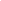 Рекомендацию о том, как выбрать автокресло для ребенка Вы можете посмотреть здесь:Поехали! Выбираем автокресло.ВНИМАНИЕ!В условиях нашего города, где  очень долгие осень и зима, водители автотранспорта в сумерках часто не замечают детей на дорогах.Светоотражающие полоски — довольно эффективный способ защиты. Причем использовать можно не только полосы. Можно проявить фантазию и сделать из светоотражающей ленты элемент декора одежды, пришив ленты в виде орнамента, возможно, приклеить их при помощи утюга и клеевой основы.Фликеров много не бывает: чем больше их на ребенке, тем лучше. Зачем так много? Потому что аварийно-опасными участками являются перекрестки, двухстороннее размещение световозвращателя делает вас заметным для водителей движущихся в ту и другую стороны.Узнать о том, как выбрать и как крепить фликеры вы можете пройдя по ссылке:Одежда со светоотражающими элементамиДавайте обезопасим самое дорогое, что есть у нас в жизни – наше будущее, наших детей!Все мы прекрасно понимаем необходимость научить детей соблюдать правила дорожного движения. А как сделать обучение увлекательным для ребенка? Не секрет, что малыши обожают стихи и загадки. Вот небольшая подборка интересных и веселых стихов, которые наверняка понравятся деткам.Стихи и загадки о дорожных знаках